NAŘÍZENÍ JIHOČESKÉHO KRAJEze dne 21. 9. 2023o vyhlášení přírodní památky Ryšovya o stanovení jejích bližších ochranných podmínekRada Jihočeského kraje vydává dne 21. 9. 2023 podle § 36 a § 77a odst. 2 zákona č. 114/1992 Sb., o ochraně přírody a krajiny, ve znění pozdějších předpisů, dále podle § 7 a § 59 odst. 1 písm. k) zákona č. 129/2000 Sb., o krajích, ve znění pozdějších předpisů, toto nařízení.Článek 1Vymezení přírodní památkyTímto nařízením se zřizuje přírodní památka Ryšovy a stanovují se omezení ve využití jejího území.Přírodní památka se nachází ve správním obvodu obce s rozšířenou působností Strakonice, v obvodu územní působnosti obce Droužetice. Přírodní památka zahrnuje část katastrálního území Droužetice.Hranice přírodní památky se stanoví uzavřeným geometrickým obrazcem s přímými stranami, jehož vrcholy jsou určeny souřadnicemi systému jednotné trigonometrické sítě katastrální (dále jen „S-JTSK“). Seznam souřadnic v souřadnicovém systému S-JTSK jednotlivých vrcholů geometrického obrazce, je uveden v příloze č. 1 k tomuto nařízení.Ochranné pásmo přírodní památky Ryšovy se nezřizuje.Grafické znázornění území přírodní památky Ryšovy je zakresleno do katastrální mapy, která je přílohou č. 2 tohoto nařízení.Článek 2Soustava NATURA 2000Území přírodní památky Ryšovy bylo zařazeno nařízením vlády č. 318/2013 Sb., kterým se stanoví národní seznam evropsky významných lokalit, ve znění pozdějších předpisů, mezi evropsky významné lokality (dále jen „EVL“) a tvoří EVL s názvem „Ryšovy“, kód lokality CZ0310067.Článek 3Předmět ochranyOchrana lesostepních borů, vápnomilných bučin, acidofilních bučin, suchých acidofilních doubrav a širokolistých suchých trávníků a populací druhů na tyto biotopy vázané.Článek 4Bližší ochranné podmínkyJen se souhlasem příslušného orgánu ochrany přírody lze na území přírodní památky:povolovat změny druhu pozemků nebo způsobů jejich využití;povolovat a umisťovat nové stavby;zřizovat skládky jakýchkoli materiálů, s výjimkou nezbytných skládek dřeva při provádění lesnických prací;umisťovat myslivecká zařízení k přikrmování zvěře, přikrmovat zvěř mimo přikrmovací zařízení a vypouštět odchovanou zvěř;hnojit pozemky, používat chemické prostředky;vysazovat nebo vysévat rostliny anebo vypouštět živočichy; vjíždět motorovými a přípojnými vozidly na území přírodní památky s výjimkou vozidel orgánů veřejné správy, Policie České republiky, záchranných sborů, obrany státu, veterinární služby, vozidel nezbytných pro zajištění péče o lesní pozemky či porosty a vozidel vlastníků nebo nájemců pozemků nacházejících se na území přírodní památky;provozovat hromadné sportovní a turistické akce.Souhlasy uvedené v bodech a) až h) se nevyžadují, pokud tyto činnosti vykonává přímo příslušný orgán ochrany přírody, nebo jsou příslušným orgánem ochrany přírody požadovány v rámci realizace schváleného plánu péče nebo v rámci opatření ke zlepšení stavu prostředí přírodní památky.Článek 5Zrušující ustanoveníToto nařízení ruší Nařízení Jihočeského kraje č. 6/2006 o přírodní památce Ryšovy ze dne 31. 10. 2006, s účinností ode dne 1. 12. 2006.Článek 6Obecná ustanoveníPorušení povinnosti stanovené tímto nařízením lze postihnout jako přestupek.Článek 7ÚčinnostToto nařízení nabývá účinnosti patnáctým dnem následujícím po dni vyhlášení ve Sbírce právních předpisů územních samosprávných celků a některých správních úřadů.      Mgr. František Talíř v.r.	           MUDr. Martin Kuba v.r.	  1. náměstek hejtmana	     hejtmanPříloha č. 1 k nařízení Jihočeského kraje ze dne 21. 9. 2023: seznam souřadnic v souřadnicovém systému S–JTSK jednotlivých vrcholů geometrického obrazce, kterými jsou stanoveny hranice přírodní památky Ryšovy.Příloha č. 2 k nařízení Jihočeského kraje ze dne 21. 9. 2023: vymezení přírodní památky Ryšovy na podkladu katastrální mapy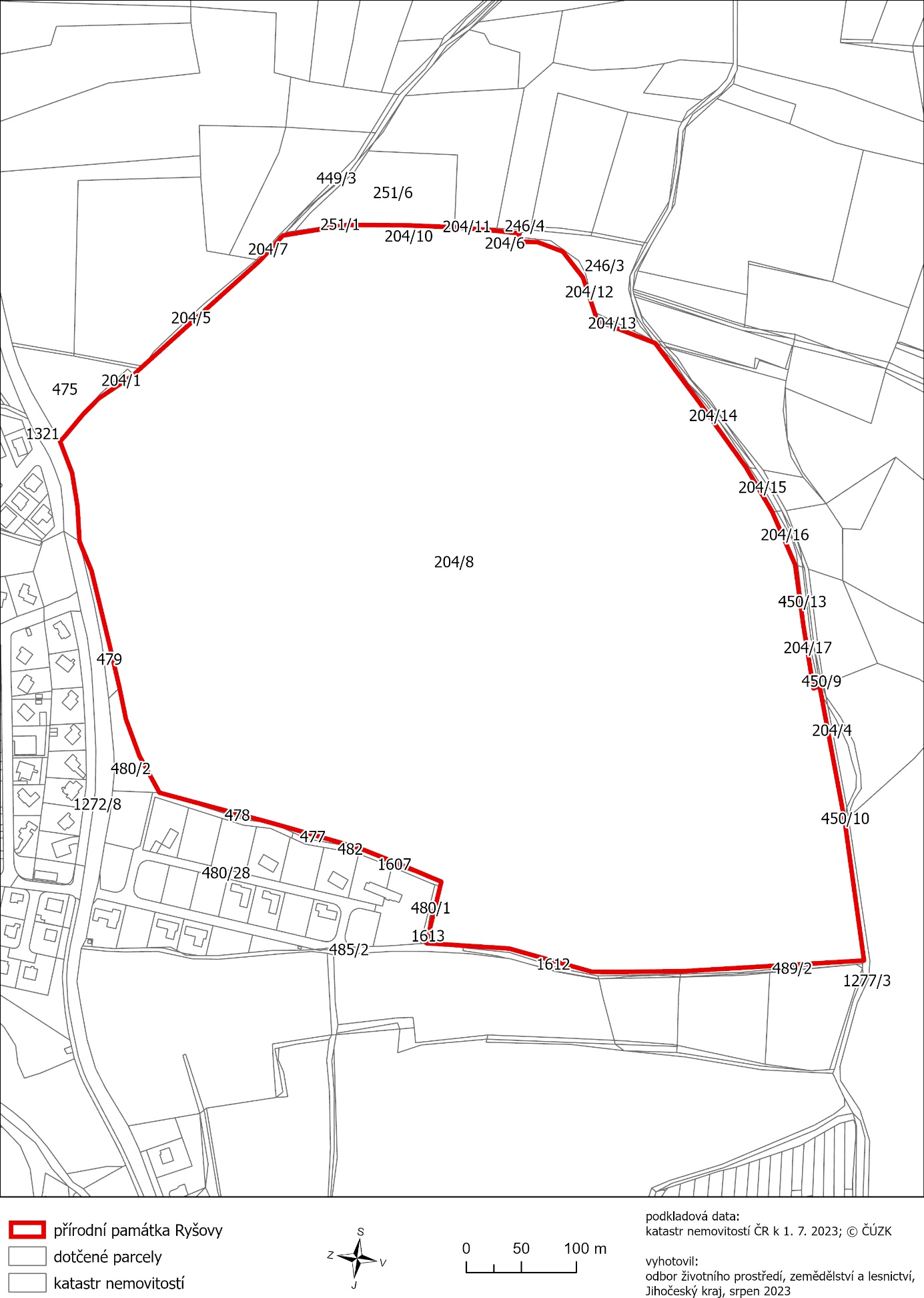 číslo bodusouřadnice – Y [m] souřadnice – X [m]pořadí bodu v obrazcizdroj souřadnic1793 039,851 126 477,201výpočet2793 019,001 126 479,562výpočet3793 019,341 126 482,963výpočet4793 019,721 126 486,874výpočet5793 002,041 126 487,585výpočet6792 979,511 126 496,076výpočet7792 961,231 126 519,547výpočet8792 950,631 126 551,308výpočet9792 948,101 126 558,939výpočet10792 895,551 126 579,2910výpočet11792 855,811 126 632,5711výpočet12792 813,221 126 691,8412výpočet13792 789,021 126 732,8613výpočet14792 768,311 126 780,6714výpočet15792 760,921 126 835,2515výpočet16792 751,651 126 893,2016výpočet17792 746,471 126 891,1417výpočet18792 745,491 126 894,3218výpočet19792 723,271 127 013,5419výpočet20792 705,691 127 140,5320výpočet21792 868,231 127 150,1321výpočet22792 930,311 127 150,9822výpočet23792 953,031 127 150,7623výpočet24793 028,201 127 129,6324výpočet25793 103,571 127 124,7725výpočet26793 090,951 127 073,1026výpočet27793 089,911 127 068,8727výpočet28793 128,521 127 052,6328výpočet29793 165,061 127 038,1229výpočet30793 243,611 127 015,6330výpočet31793 346,071 126 987,9731výpočet32793 364,421 126 954,3432výpočet33793 376,631 126 920,9733výpočet34793 382,471 126 892,5434výpočet35793 391,691 126 852,9435výpočet36793 407,911 126 786,0936výpočet37793 418,791 126 759,6037výpočet38793 420,651 126 727,6238výpočet39793 425,541 126 697,2739výpočet40793 436,471 126 668,6340výpočet41793 431,891 126 663,6541výpočet42793 415,601 126 644,1142výpočet43793 401,361 126 629,6043výpočet44793 369,371 126 608,0344výpočet45793 365,071 126 603,7945výpočet46793 254,411 126 503,9946výpočet47793 233,981 126 481,4947výpočet48793 175,571 126 471,7848výpočet49793 123,081 126 472,1649výpočet50793 077,921 126 473,9150výpočet